Egység neve:_____________________________________________________Veszélyes HulladékEWC: ____________________*    UN …………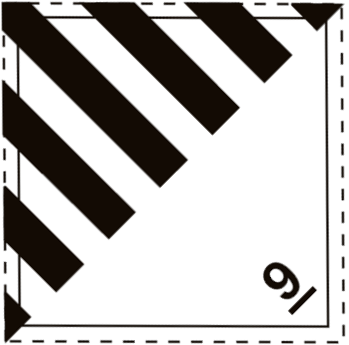 